Приложение к Положению о почетной грамотеМинистерства юстиции Донецкой Народной Республики (п.3)(в нов. ред. на основании приказов Министерства юстиции ДНР от 12.03.2018 № 112, от 27.12.2018 № 696)Образец бланка Почетной грамоты Министерства юстиции Донецкой Народной Республики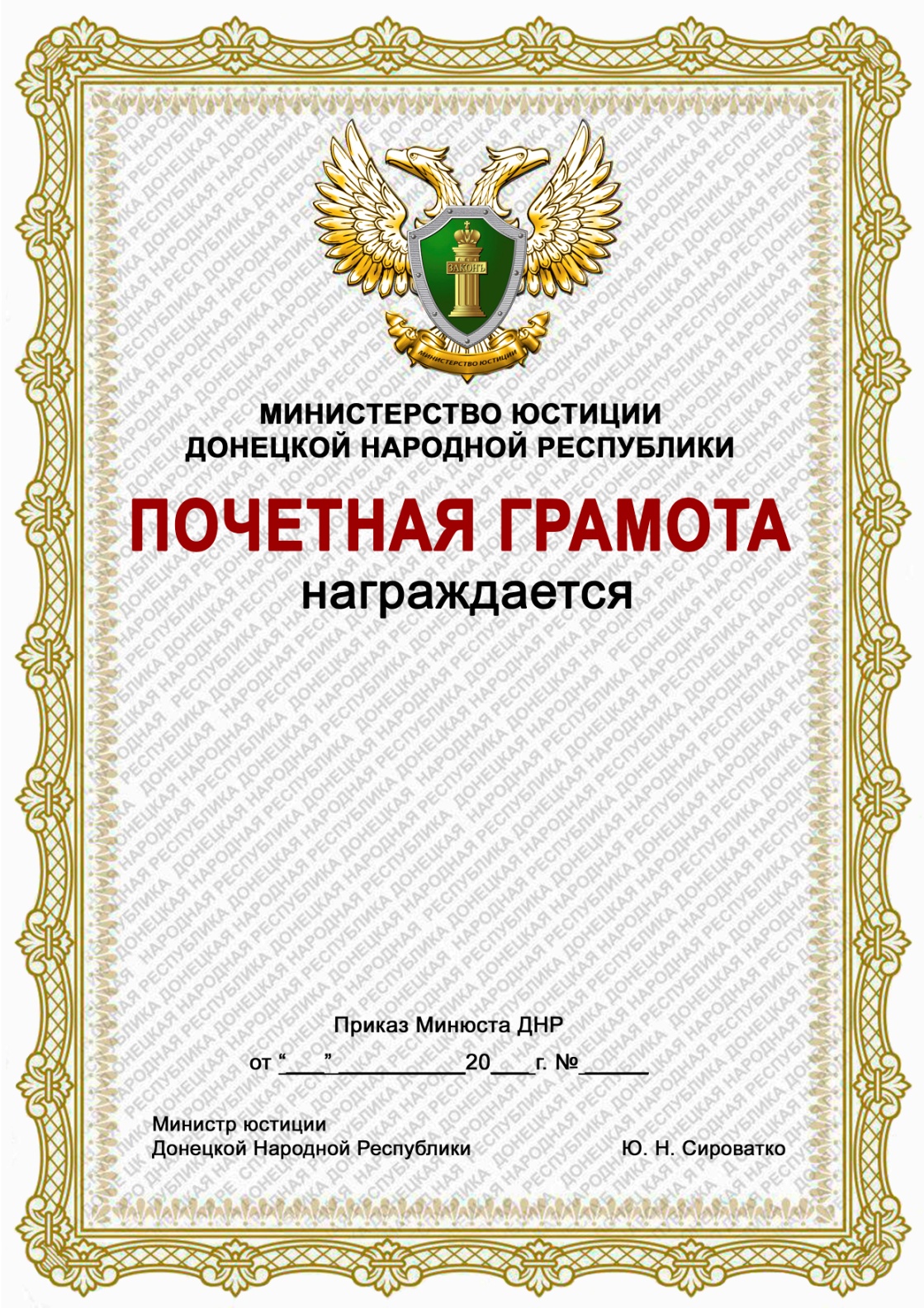 